Более 1,5 тысяч жителей Тюменской области пострадали от присасывания клещейВ связи с наступлением тепла на территории Тюменской области активизировалась жизнедеятельность клещей – переносчиков опасных инфекционных заболеваний, в том числе и клещевого вирусного энцефалита (далее – КВЭ), иксодового клещевого боррелиоза, туляремии и других заболеваний.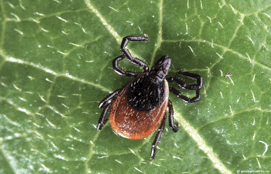 С 1 апреля 2016 г. зарегистрировано 1663 человек,  пострадавших от присасывания клещей, из них 395 детей до 14 лет. Это в 2,5 раза больше чем за аналогичный период прошлого года.Менее 10% от общего количества пострадавших вакцинированы против клещевого энцефалита. С профилактической целью противоклещевой иммуноглобулин получили 1606 человек.Наиболее эффективным методом профилактики инфекций, переносчиками которых являются клещи, является вакцинация. Ставить прививки против клещевого энцефалита можно круглый год. По региональной программе вакцинопрофилактики прививать детей можно с 2-х летнего возраста, против туляремии  - с 7 лет. Акарицидные обработки позволяют освободить территорию от клещей и являются действенным профилактическим средством. В области началось проведение противоклещевых обработок. Обработано 300 га из 5500 га запланированных в текущем году. Обработки пройдут на территории летних оздоровительных учреждений, парков, скверов, мест отдыха населения.В случае присасывания клеща необходимо как можно раньше провести профилактические мероприятия для защиты от развития клещевых инфекций.Взрослым жителям г. Тюмени, пострадавшим от укуса клеща, помощь окажут в приемном отделении Тюменской областной инфекционной клинической больницы (ул. Комсомольская, 54а).Детям до 17 лет нужно обратиться в приемное отделение детского стационара Областной клинической больницы № 2 (ул. Мельникайте, 75).Жителям области помощь окажут в областных больницах в муниципальных образованиях.«Горячая линия» Управления Роспотребнадзора по Тюменской области по профилактике клещевых инфекций 8-9044-92-92-30.